ЗАДАНИЯ ДЛЯ ВЫПОЛНЕНИЯ КОНТРОЛЬНЫХ РАБОТ КОНТРОЛЬНАЯ РАБОТА I Тема: Предмет и задачи фармацевтической химии, пути и способы их решения. Государственные положения и нормативные документы, регламентирующие качество лекарственных средств. Общие реакции на подлинность лекарственных веществ. Испытания на чистоту лекарственных веществ.	    2. Проблемы и задачи фармацевтической химии, пути их решения. 	7. Примеси. Причины недоброкачественности. Пути попадания примесей в лекарственные препараты. Специфические и неспецифические примеси. Методы определения примесей: химические, физико-химические и физические. 	12.Титрованные растворы. Способы приготовления. Способы установления титра титрованных растворов. Расчет поправочного коэффициента. Примеры. 17.Общие реакции на подлинность ионов висмута (III), алюминия (III). Приведите реакции, используемые в фармацевтическом анализе. Напишите химизм, аналитический эффект, условия проведения.22.Промоделируйте  определение потери  в  массе при высушивании нитроксалина   согласно  указанию  ФС  42-1854-88  «... Около  0,5 г  препарата (точная масса)  сушат при температуре от  100  до  105 0С  до постоянной массы. Потеря в массе не должна превышать  0,5 %  (ГФ ХI, вып. 1, с. 176)». Точная масса пустого бюкса −  45,9231 г. Выполнить расчет и представить результаты.27. Промоделируйте определение сульфатной золы и тяжелых металлов в препарате «Кислота никотиновая», согласно указанию НД (ФС-42-0263-07): «... Сульфатная зола из 1 г препарата (точная масса) не должна превышать 0,1% (ГФ ХII, часть 1, с. 115) и должна выдерживать испытание на тяжелые металлы (не более 0,001% в препарате − ГФ ХII, часть 1, с. 121)». Точная масса пустого тигля − 31,9568 г. Дайте подробное описание методики анализа. Результаты расчета сульфатной золы представить в цифрах32.Рассчитать молярность, при необходимости укрепить или разбавить 0,1 М раствор калия бромата, если на установление титра (ГФ ХII, часть 1) на 25 мл приготовленного раствора израсходовано 25,55; 25,60; 25,65 мл 0,1 М раствора тиосульфата натрия. Было приготовлено 1 л 0,1 М раствора калия бромата, потрачено на анализ 100 мл. Для приготовления 1 л 0,1 М раствора берут 2,80 г калия бромата.37.Опишите качественный фармацевтический функциональный анализ фенолов с использованием реакций образования ауриновых красителей. Химизм, условия проведения, аналитические эффекты (на примере фенола, тимола, резорцина). 42.Укажите качественный фармацевтический функциональный анализ лекарственных веществ, содержащих альдегидную группу с использованием реакций конденсации с первичными ароматическими аминами, 2,4-динитрофенилгидразином, гидроксиламином. Химизм, условия проведения, аналитические эффекты. 47.Формольное титрование (по Серенсену) в анализе лекарственных форм содержащих аминокислоты (на примере кислоты глутаминовой и метионина). Титрант, индикаторы, химизм, условия проведения.КОНТРОЛЬНАЯ РАБОТА IIТема: Возможности применения в фармацевтическом анализе титриметрических, физических и физико-химических методов анализа.3.Приведите характеристику тонкослойной хроматографии (ТСХ). Сущность метода. Разновидности ТСХ. Назначение. Понятие величин Rf и Rs . Нарисуйте хроматограмму, полученную при определении чистоты препарата ксантинола никотинат  (ФС  41-2596-88) на наличие в нем примеси теофиллина.Методика. На линию старта пластинки «Sorbfil» размером 7,510 см наносят 0,01 мл (500 мкг) раствора препарата и рядом 0,01 мл (2,5 мкг) раствора стандартного образца вещества свидетеля (СОВС) теофиллина. Пластинку с нанесенными пробами сушат на воздухе в течение 5 мин, помещают в камеру со смесью спирт н-бутиловый-спирт метиловый-аммиака раствор концентрированный-хлороформ (8:9:6:14) и хроматографируют восходящим методом. Когда фронт растворителя дойдет до конца пластинки, ее вынимают из камеры, сушат на воздухе в течение 10 мин и просматривают в УФ-свете при длине волны 254 нм. На хроматограмме анализируемого образца наблюдается 2 пятна, соответствующие кислоте никотиновой и основанию препарата (в порядке возрастания подвижности). Любое постороннее пятно не должно по величине и интенсивности превышать пятна СОВС (посторонних примесей не более 0,5% в препарате).   8.Рефрактометрия. Сущность  метода (закон преломления). Факторы, влияющие на показатель преломления. Основные блоки рефрактометра. Преимущества метода.13.Спектрофотометический метод определения лекарственных веществ (СФМ) в УФ-области. Сущность метода (основной закон светопоглощения и практический вывод). Причины отклонений от закона поглощения. Применение СФМ в УФ-области в фармацевтическом анализе (подлинность, чистота, количественное определение. Достоинства метода. Нарисовать УФ-спектр 0,0008% раствора мезапама в спирте 95% в области от 220 до 280 нм имеет максимум поглощения при 230 нм2нм и плечо от 248 до 252 нм.18.Поляриметрия. Сущность метода. Применение в фарманализе. Расчет величины удельного вращения. Задача. Рассчитать удельное вращение и оценить качество ментола по данному показателю, если средний угол вращения 10% спиртового раствора равен –4,8о. Длина кюветы 10,05 см. Удельное вращение должно быть от –49 до –51о.23.Высокоэффективная  жидкостная  хроматография   (ВЭЖХ).   Сущность метода. Основные блоки прибора и их назначение. Преимущества метода по сравнению с другими хроматографическими методами. Применение в фармацевтическом анализе.28.Каким образом проводят количественный анализ (указать методы)  методом ГЖХ. Привести примеры с иллюстрациями.33.Рассчитайте концентрацию цианокобаламина в %.Методика определения. Около 0,1 г (точная масса) препарата растворяют в воде в мерной колбе вместимостью 500 мл и доводят водой до метки. 25 мл этого раствора переносят в мерную колбу вместимостью 250 мл и доводят объем раствора водой до метки. Определяют оптическую плотность полученного раствора на спектрофотометре при длине волны 361 нм в кювете с толщиной слоя 10 мм. Раствор сравнения – вода.  E – 207. Содержание цианокобаламина пересчитывают на сухое вещество. Содержание влаги в нем 12%, оптическая плотность – 0,341, точная масса препарата – 0,1000 г.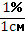 38.Потенциометрическое титрование в анализе лекарственных веществ. Сущность метода. 43.Кислотно-основное титрование: оксимный метод. Основа метода. Условия проведения. Химизм. Титрант. Индикаторы. Привести примеры.48.Окислительно-восстановительное титрование: броматометрия. Основа метода. Условия проведения. Химизм. Титрант. Индикаторы. Привести примеры.КОНТРОЛЬНАЯ РАБОТА IIIТема: Количественный анализ лекарственных веществ титриметрическими, физико-химическими методами анализа2.Рассчитайте   объем  титранта,   расходуемый   при  количественного определение цинка оксида  (М.м. 81,37)  трилонометрическим методом, если точная масса вещества  0,6971 г.  Цинка оксида в препарате должно быть не менее  99,0%.  Титрант  −  0,05 моль/л  раствор трилона Б. Дайте обоснование данному методу количественного определения. Напишите уравнения реакций. Укажите условия проведения титрования. Рассчитайте молярную массу эквивалента, титр и напишите формулу расчета массовой доли препарата в процентах.7.Напишите структурные формулы и приведите латинские и химические названия бензокаина (анестезина), прокаина гидрохлорида (новокаина), тетракаина гидрохлорида (дикаина), прокаинамида гидрохлорида (новокаинамида), тримекаина гидрохлорида, лидокаина гидрохлорида; бупивакаина гидрохлорида; натрия п-аминосалицилата, бепаска, буметанида (буфенокса), мефенаминовой кислоты и ее натриевой соли, диклофенака (ортофена, вольтарена), ибупрофена (бруфена), напроксена, кетопрофена. Сгруппируйте вещества по растворимости в воде, отношению к кислотам и щелочам.12.Количественное определение препарата  «Calcii chloridum»  согласно  ФС  42-2567-00  проводят следующим образом: около  0,8 г  препарата  (точная масса),  отвешенные в закрытом бюксе, растворяют в воде, переносят в мерную колбу емкостью  100 мл,  доводят объем раствора водой до метки и тщательно перемешивают.К  25 мл  полученного раствора прибавляют  5 мл  аммиачного буферного раствора,  0,1 г  индикаторной смеси или  7 капель  раствора кислотного хром  темно-синего  и титруют при энергичном перемешивании  0,05 моль/л  раствором трилона Б до  синего-фиолетового  окрашивания. Кальция хлорида в препарате должно быть не менее  98,0%.Дайте обоснование данному методу количественного определения. Напишите уравнения реакций. Рассчитайте молярную массу эквивалента, титр и массовую долю препарата в процентах  (навеска анализируемого порошка 0,7949 г,  молярная масса кальция хлорида  219,08,  объем раствора трилона Б, пошедшего на титрование,  18,1 мл).  На основе полученных данных сделайте заключение о соответствии исследуемого образца требованиям  ФС.17.Количественное  определение  кислоты салициловой по фармакопейной статье проводят следующим образом:  Около  0,25 г  препарата  (точная масса)  растворяют в  15 мл  нейтрализованного по фенолфталеину этанола и титруют с тем же индикатором  0,1 моль/л  раствором едкого натра до розового окрашивания. 1 мл  0,1 моль/л  раствора едкого натра соответствует  0,01381 г  кислоты салициловой, которой в препарате должно быть не менее  99,5%. Дайте обоснование метода, приведите уравнение реакции, фактор эквивалентности, молярную массу эквивалента, титр и расчетную формулу определения массовой доли вещества  (в %)  в препарате.22.Рассчитайте количественное содержание и оцените качество парацетамола по количественному содержанию, если на титрование 0,2456 г навески израсходовано 16, 28 мл 0,1 моль/л раствора натрия нитрита с К=1,0123. 1 мл 0,1 моль/л раствора натрия нитрита соответствует 0,01512 г парацетамола, которого в препарате д.б. не менее 98,5%.27.Обоснуйте возможность количественного определения глюкозы методом обратной йодиметрии. Напишите химизм, условия проведения, титранты, индикаторы. Приведите уравнение реакции, фактор эквивалентности, молярную массу эквивалента, титр и расчетную формулу определения массовой доли вещества  (в %)  в препарате.32.Промоделируйте обратное  броматометрическое титрование на примере синэстрола. Рассчитайте фактор эквивалентности, молярную массу эквивалента, титр и напишите формулу расчета массовой доли препарата в процентах.37.Рассчитайте навеску натрия хлорида, которую необходимо взять для количественного определения препарата по методу Мора, чтобы на титрование было израсходовано 140 мл 0,1 моль/л  раствора серебра нитрата (К=0,98). Молярная масса натрия хлорида равна 58,44. Напишите химизм реакции.42.Обоснуйте возможность количественного определения кислоты аскорбиновой по реакции с 2,6-дихлорфенолиндофенолом фотоэлектроколориметрическим методом анализа. Напишите химизм реакции. 47.Выделите функциональные группы в препарате метоклопрамида гидрохлорид и предложите для них методы количественного определения. Напишите химизм реакции. Рассчитайте фактор эквивалентности, молярную массу эквивалента, титр титранта по определяемому веществу. Напишите формулу расчета массовой доли препарата в процентах.КОНТРОЛЬНАЯ РАБОТА IVТема: Ароматические соединения.  п -,  о -,  м -  Аминобензойные кислоты и их производные;  арилалкиламины, оксифенилалкиламины и их производные;иодированные производные ароматических аминокислот;  бензолсульфаниламиды и др.4.Приведите общие реакции подлинности общие для гексаметилентетрамина и формальдегида. Химизм, условия проведения и аналитические эффекты. Ответ обоснуйте.9.Эпинефрина (адреналина) гидротартрат и гидрохлорид.  Норэпинефрина (норадреналина) гидротартрат. Методы подтверждения подлинности. Химизм, условия проведения, аналитический эффект.14.Укажите внешний вид кислоты бензойной, натрия бензоата, кислоты салициловой, натрия салицилата; объясните возможности изменения внешнего вида под воздействием факторов внешней среды и увяжите с условиями хранения.19.Объясните, какую примесь в натрия  п-аминосалицилате  обнаруживают с помощью реакции с раствором железа  ( III )  хлорида  (выпадает осадок при стоянии в течение  3-х  часов).24.В три пробирки помещены субстанции трех препаратов: салазопиридазина,  сульфацил-натрия  и фталазола. Объясните, как с помощью органолептических и физических методов можно различить эти препараты?  Приведите уравнения химических реакций, подтверждающих их подлинность.29.Образование азокрасителя с солью диазония без предварительного гидролиза возможно для: а) новокаина; б) тримекаина; в) парацетамола; г) кислоты бензойной. Ответ подтвердите уравнениями реакций с указанием аналитического эффекта.34.Объясните окислетельно-восстановительные свойства кислоты аскорбиновой. Подтвердите их уравнениями реакций.39.Выделите функциональные группы в препарате  буметанид (буфенокс) и предложите для них реакции подлинности. Напишите химизм, условия проведения, укажите аналитический эффект.44.Выделите функциональные группы в препарате бромгексина гидрохлорид. Напишите возможные методы определения подлинности. Напишите химизм, условия проведения, укажите аналитический эффект.49.Напишите методы подтверждения подлинности сульфокамфокаина. Напишите химизм реакции, условия проведения, укажите аналитический эффект. Укажите применение препарата в медицинской практике и особенности его хранения.